        Исх. № 1664                                                       от 18.10.2018 г.Министру образования Республики Адыгея  А.А. КерашевуДиректора МБОУ СОШ №6 им.Ахмеда Хаткова а.ПшичоС.Х.КохужевойОтчет МБОУ «Хатажукаевская СОШ № 6 имени Ахмеда Хаткова» а. Пшичо Шовгеновского района Республики Адыгея об  исполнении предписания №11 от 16 марта . Министерства образования  и науки Республики АдыгеяВ соответствии с предписанием  №11 от 16.03.2018 года  Министерства образования и науки Республики Адыгея  МБОУ «Хатажукаевская СОШ №6 имени Ахмеда Хаткова» а. Пшичо   проведена работа по устранению выявленных нарушений.1.Нарушение части 2 статьи 30 Федерального Закона от 29 декабря 2012 года №273-ФЗ «Об образовании в Российской Федерации» устранено. Принят локальный нормативный акт, регламентирующий режим занятий обучающихся (Копия локального нормативного акта, регламентирующего режим занятий прилагается).       2. Нарушение  Федерального Закона от 29 декабря 2012 года №273-ФЗ «Об образовании в Российской Федерации» и федерального государственного образовательного стандарта среднего общего образования, утв. Приказом Минобрнауки России от 17.05.2012 г. №413 (в действующей редакции)  устранено.Основная образовательная программа среднего общего образования МБОУ «Хатажукаевская СОШ №6 имени Ахмеда Хаткова» а. Пшичо  дополнена:- разделом «План  внеурочной деятельности» на уровне среднего общего образования ( Копия прилагается);-разделом «Материально-технические условия реализации программы» (Копия прилагается).- разделом «Информационно-методические условия реализации программы» (Копия прилагается).3. В календарном учебном графике МБОУ «Хатажукаевская СОШ №6 имени Ахмеда Хаткова» а. Пшичо  на 2018-2019 учебный год, утверждённом приказом ОУ № 78 от 02.09.2018 г. прописаны сроки проведения промежуточной аттестации в соответствии с требованиями п.19.10.1.ФГОС НОО и п. 18.3.1.1. ФГОС ООО  и ФГОС СОО (Копия прилагается).4. Процедура ликвидации академической задолженности за 2017-2018 учебный год проведена в соответствии со ст.34 части1 п.11 Федерального закона № 273-ФЗ в сентябре 2018 года. Издан итоговый приказ о результатах процедуры ликвидации академических задолженностей обучающихся (Копия приказа прилагается). 5.Положение о формах, периодичности и порядке текущего контроля успеваемости и промежуточной аттестации обучающихся МБОУ СОШ №6 переработано полностью, принято на заседании педагогического совета   с учётом мнения Совета родителей и Совета обучающихся (Копия прилагается).6.В Положении о формах, периодичности и порядке текущего контроля успеваемости и промежуточной аттестации обучающихся МБОУ СОШ №6 пункт, касающийся освобождения отдельных категорий обучающихся от промежуточной аттестации приведён в соответствие с требованием части 1 статьи 58 Федерального закона № 273-ФЗ.7. В Сводных ведомостях учёта успеваемости в классных журналах в графе «Решение педагогического совета» сделаны соответствующие записи, отражён факт условного перевода отдельных обучающихся .8. В соответствии с пунктом 2. части 2 ст. 34 ФЗ № 273 и ст.6. Закона Республики   Адыгея от 27.12.2013г № 264 « Об образовании в Республике Адыгея» и  Распоряжения № 44-р от 25.04.2018 г «О внесении изменений в Распоряжение    Главы администрации МО «Шовгеновский район»  от 27.02.2017 г. № _З-р «Об установлении стоимости питания для обучающихся льготных категорий в   общеобразовательных организациях МО «Шовгеновский район» ,  дети - сироты и дети ‚ оставшиеся без попечения родителей обеспечены  льготным питанием с (Приказ№ 71 а от 31.08.2018 г «О предоставлении льготного питания  отдельным категориям обучающихся ( дети , находящиеся в трудной жизненной ситуации, дети - сироты и дети ‚ оставшиеся без попечения родителей, а так же лица потерявшие в период обучения обоих родителей или единственного родителя»)   9.Нарушения подпункта «а» п.2 части 2 статьи 29 Федерального закона № 273-ФЗ, а также части 3 Требований к структуре официального сайта образовательной организации в информационно-телекоммуникационной сети «Интернет» и формату представления на нём информации устранены:-ссылка на устав образовательной организации, размещённая в подразделе «Документы» активна;-локальный нормативный акт, регламентирующий формы, периодичность и порядок текущего контроля успеваемости и промежуточной аттестации обучающихся МБОУ СОШ №6 размещён в утверждённом виде;-в подразделе «Документы» размещены предписания органов, осуществляющих государственный контроль (надзор) в сфере образования, отчёты об исполнении таких предписаний;- в подразделе «Документы» размещены методические и иные документы, разработанные ОО для обеспечения образовательного процесса.10. Для реализации требований Порядка обеспечения доступности для инвалидов объектов и предоставляемых услуг в сфере образования, а также оказания  им необходимой помощи: -специалисты, которые будут работать с инвалидами по вопросам обеспечения доступности для инвалидов объектов и услуг  в сфере образования, пройдут обучение в 2018 году;-разработан и утверждён план мероприятий (дорожная карта) по повышению значений показателей доступности для инвалидов объектов и услуг в соответствии с установленными правилами ( План мероприятий (дорожная карта) прилагается).11. В федеральную информационную систему «Федеральный реестр сведений о документах об образовании и (или) о квалификации, документах об обучении» внесены в соответствии с «дорожной картой» Недостающие сведения вносятся.Директор  МБОУ СОШ №6                                                  С.Х. Кохужева                                                                                                                                                              Приложения                                                                                                      к исх. № 1664                                                                                                                                                 от 18.10.2018 г.1.       Положение     о режиме занятий обучающихсяМБОУ «Хатажукаевская СОШ № 6 имени Ахмеда Хаткова» а. Пшичо2. Раздел «План  внеурочной деятельности» на уровне среднего общего образования ( Копия прилагается);3. Раздел «Материально-технические условия реализации программы» (Копия прилагается).4. Раздел «Информационно-методические условия реализации программы»5. Календарный учебный график МБОУ «Хатажукаевская СОШ №6 имени Ахмеда Хаткова» а. Пшичо  на 2018-2019 учебный год6. Приказ по итогам ликвидации задолженностей по промежуточной аттестации7. Положение  о формах, периодичности и порядке текущего контроля успеваемости и промежуточной аттестации обучающихся МБОУ «Хатажукаевская СОШ №6 имени Ахмеда Хаткова»8. Приказ № 71 а от 31.08.2018 г «О предоставлении льготного питания  отдельным категориям обучающихся ( дети , находящиеся в трудной жизненной ситуации, дети - сироты и дети ‚ оставшиеся без попечения родителей, а так же лица потерявшие в период обучения обоих родителей или единственного родителя»Распоряжение № 44-р от 25.04.2018 г «О внесении изменений в Распоряжение    Главы администрации МО «Шовгеновский район»9. План  мероприятий (дорожная карта)  МБОУ СОШ № 6 по повышению значений показателей доступности для инвалидов объектов и услуг в соответствии с установленными правилами.10. Адрес  сайта  МБОУ СОШ № 6 : khat-school6.ru МУНИЦИПАЛЬНОЕ БЮДЖЕТНОЕ ОБЩЕОБРАЗОВАТЕЛЬНОЕ УЧРЕЖДЕНИЕ «СРЕДНЯЯ ОБЩЕОБРАЗОВАТЕЛЬНАЯ ШКОЛА №6 ИМЕНИ АХМЕДА ХАТКОВА » АУЛА ПШИЧО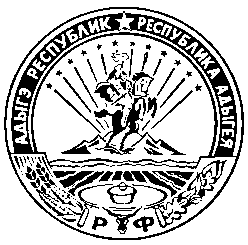 МУНИЦИПАЛЬНЭ БЮДЖЕТНЭ ОБЩЕОБРАЗОВАТЕЛЬНЭ УЧРЕЖДЕНИЕУ «ГУРЫТ ЕДЖАПIЭУ № 6 ХЬАТКЪО АХЬМЭД  ЫЦIЭ ЗЫХЬЫРЭР» КЪУАДЖЭУ ПЩЫЧЭУ385 443, Шовгеновский район, аул Пшичо, ул. Ленина ,2 , тел.: +7(87773) -9-51-68 (приемная директора) khat.school6@mail.ru385 443, Шовгеновский район, аул Пшичо, ул. Ленина ,2 , тел.: +7(87773) -9-51-68 (приемная директора) khat.school6@mail.ru385 443, Шовгеновский район, аул Пшичо, ул. Ленина ,2 , тел.: +7(87773) -9-51-68 (приемная директора) khat.school6@mail.ru